Lampiran 1. Hasil Identifikasi Tanaman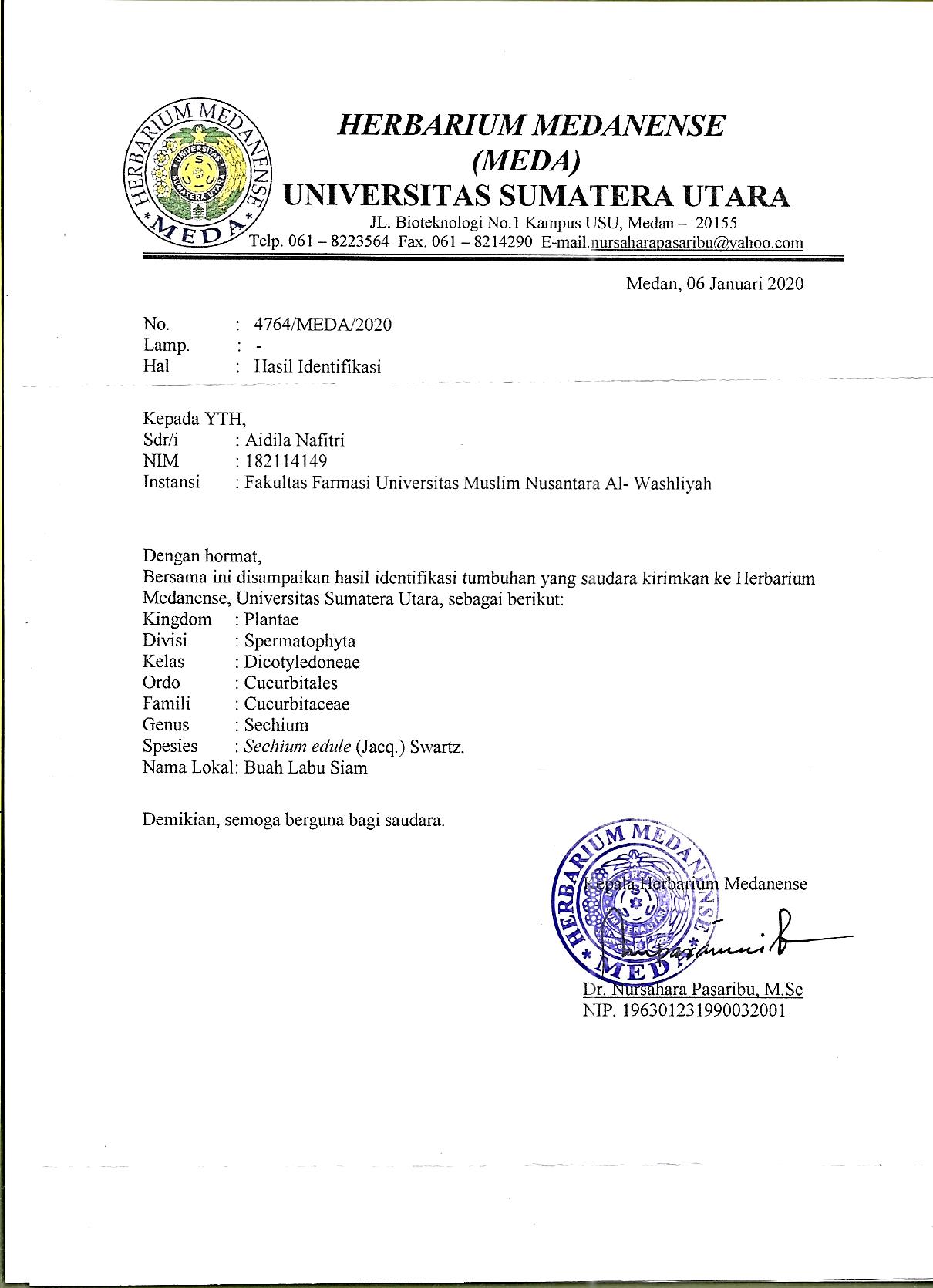 Lampiran 2. Sampel Buah Labu Siam (Sechium edule(Jacq.) Swartz)  Muda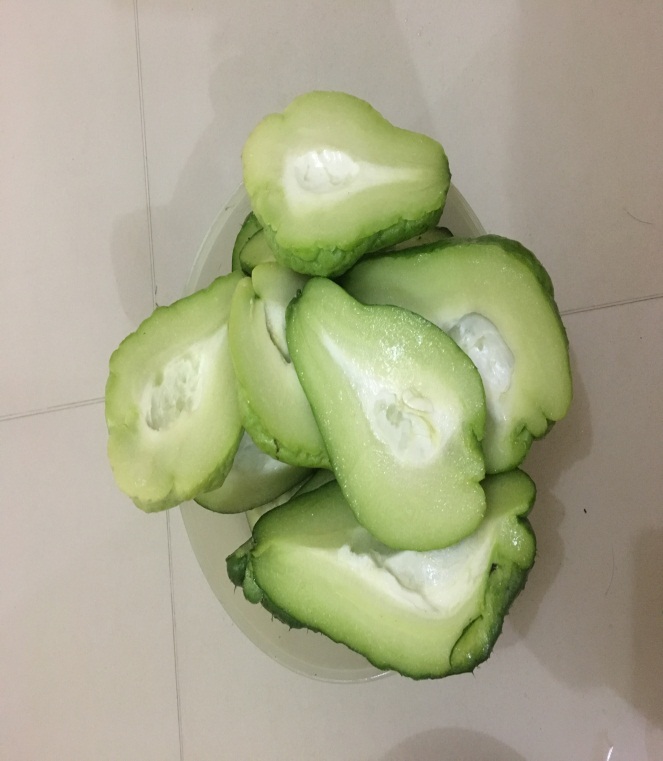 Labu Siam MudaLampiran 3.Pembuatan ekstrak kental etanol dan air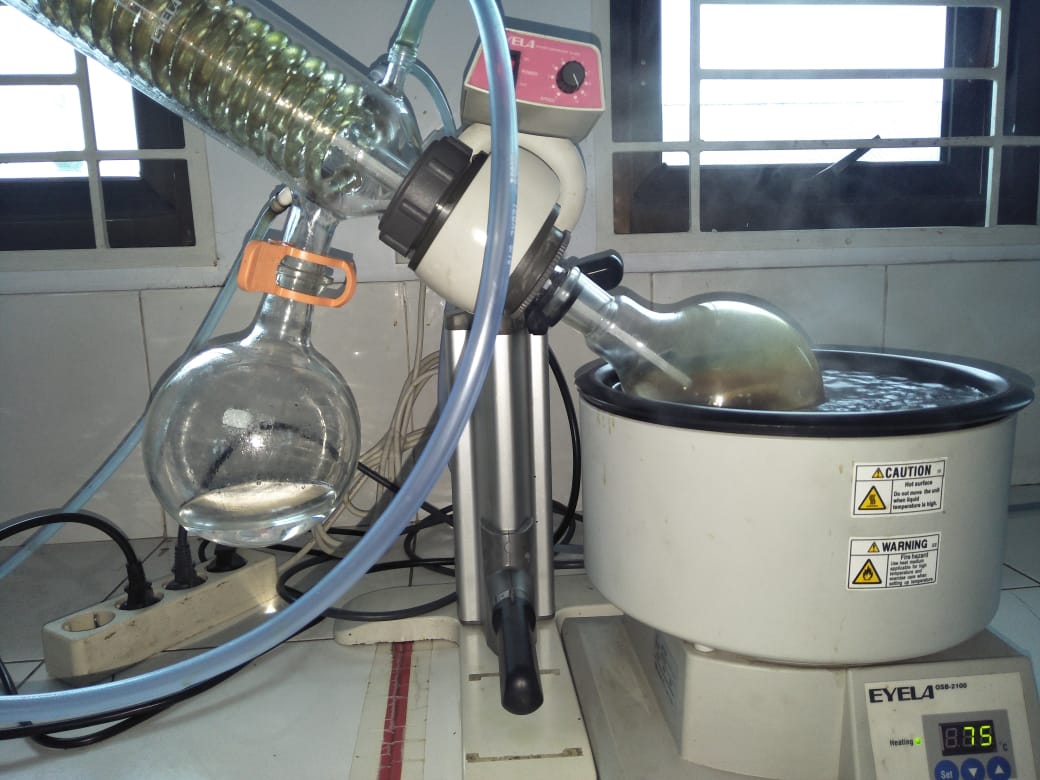 Ekstrak kental etanol menggunakan rotary evaporator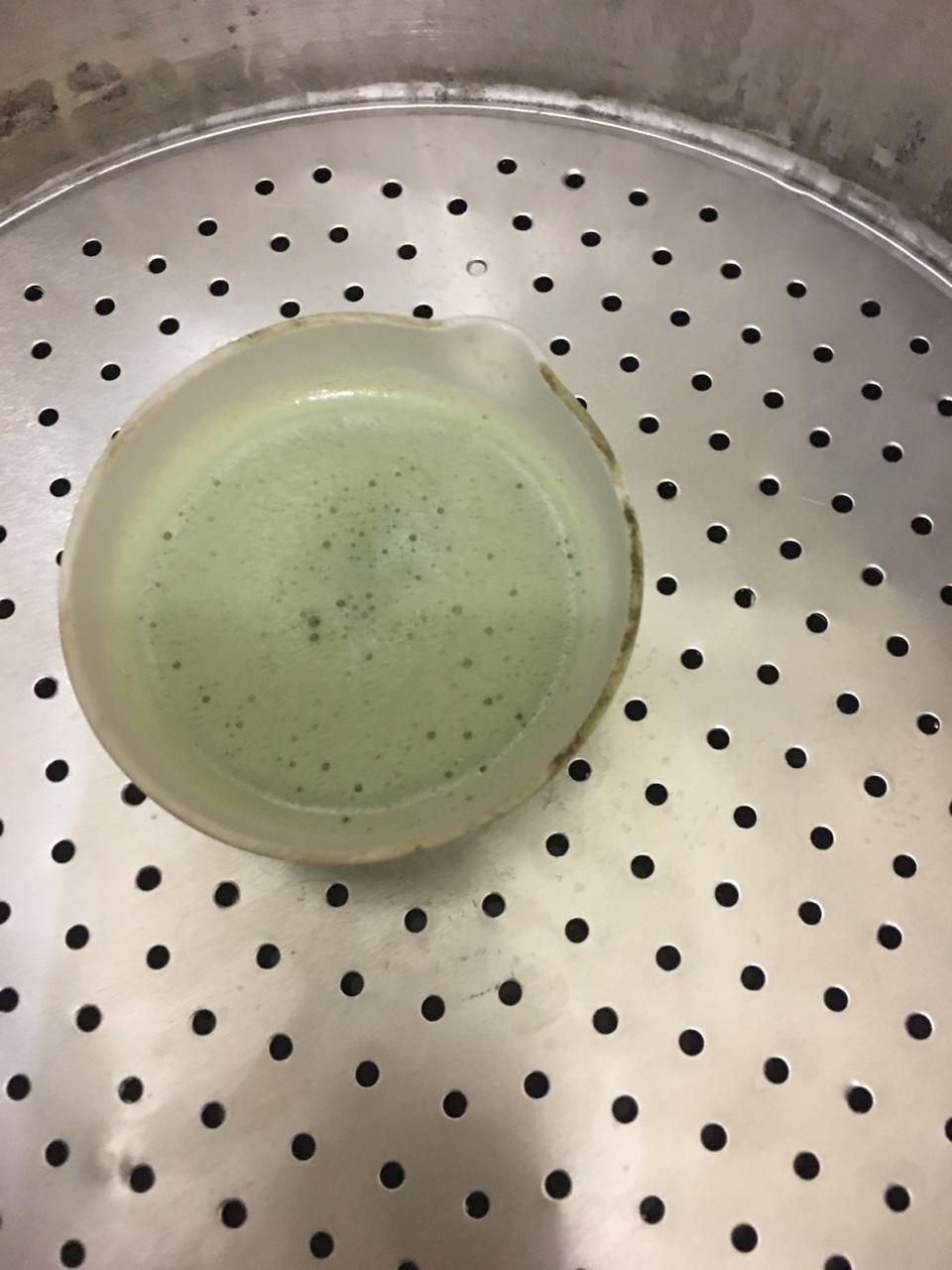 	Ekstrak kental air menggunakan penangas airLampiran 4. Ekstrak kental etanol dan air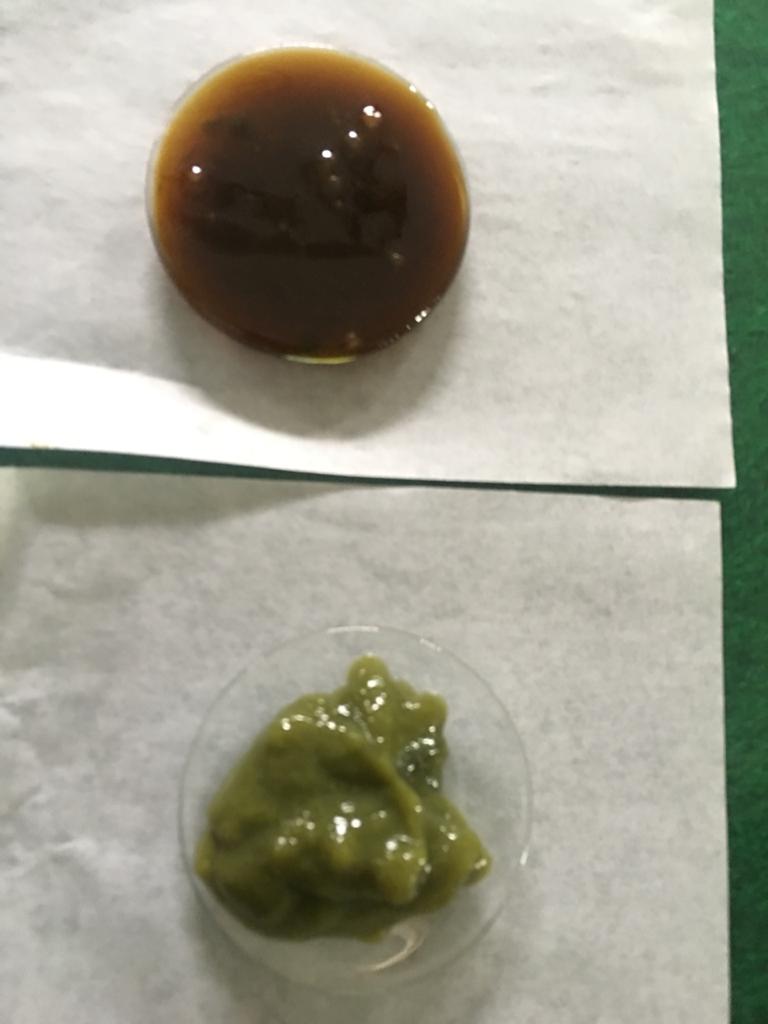 		Ekstrak Kental EtanolEkstrak Kental AirLampiran 5.  Skrining Fitokimia Ekstrak Etanol Labu Siam Muda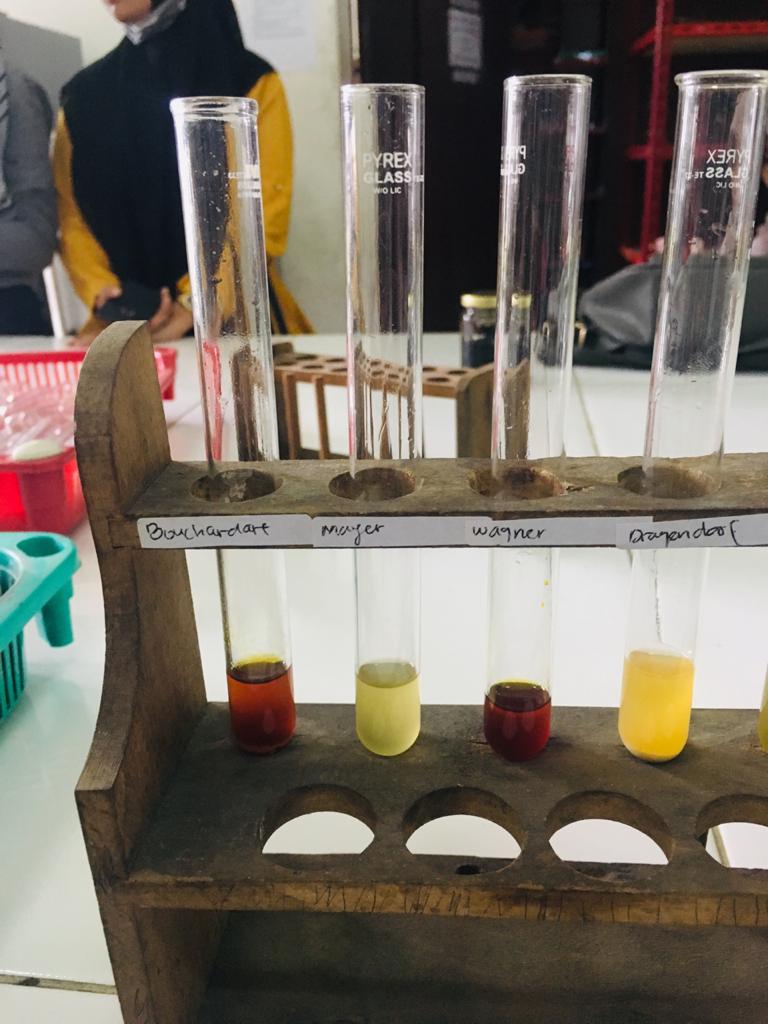 Alkaloid (+)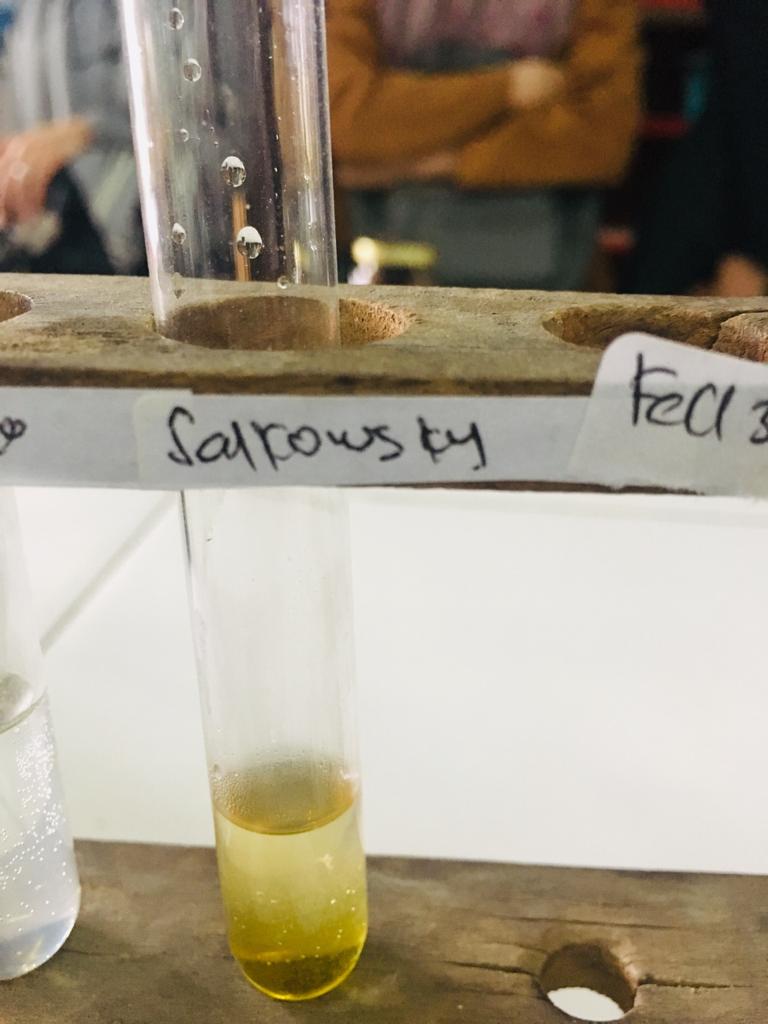 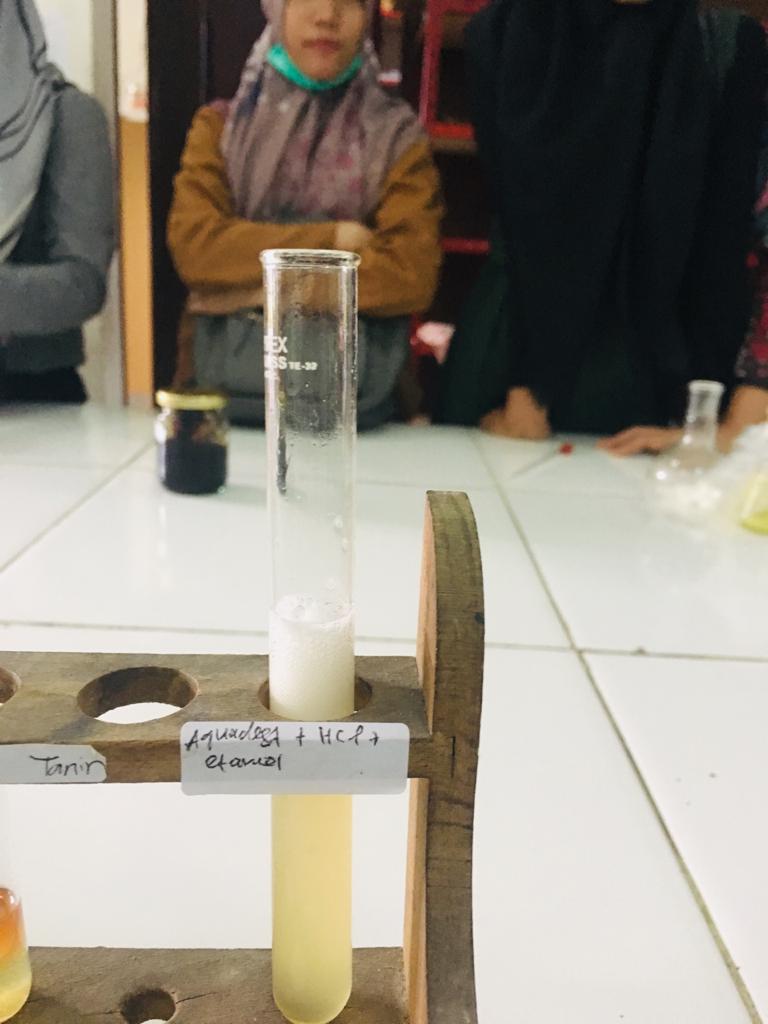 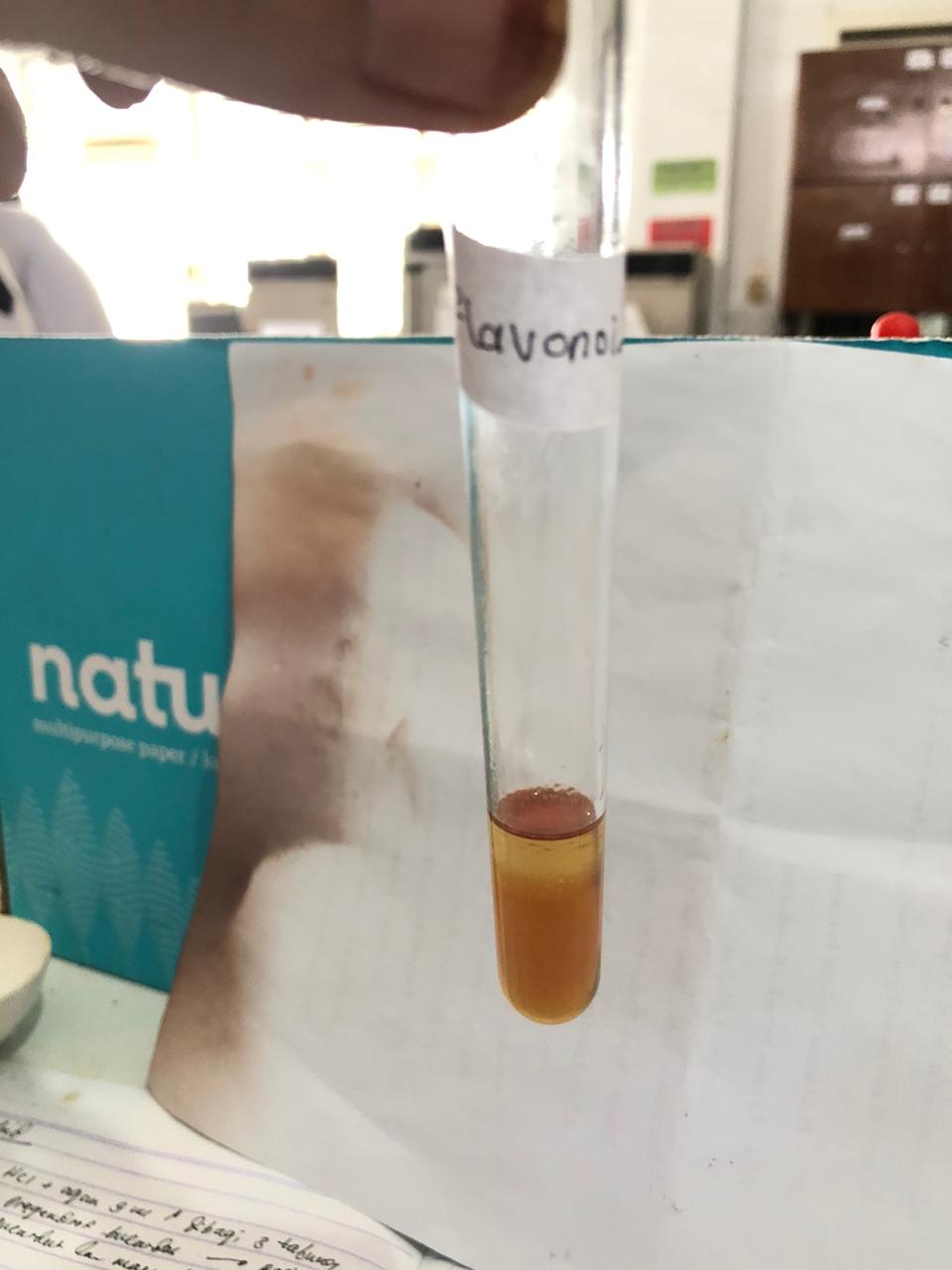               Steroid (-)                     Saponin (+)                           Flavonoid (+)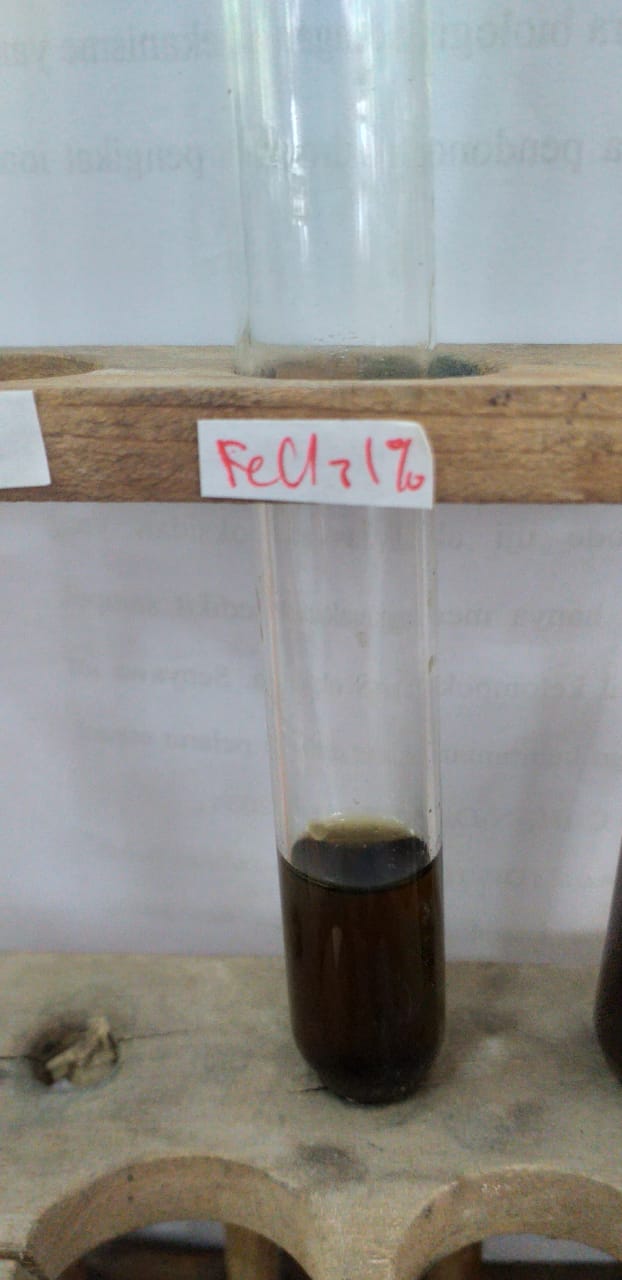 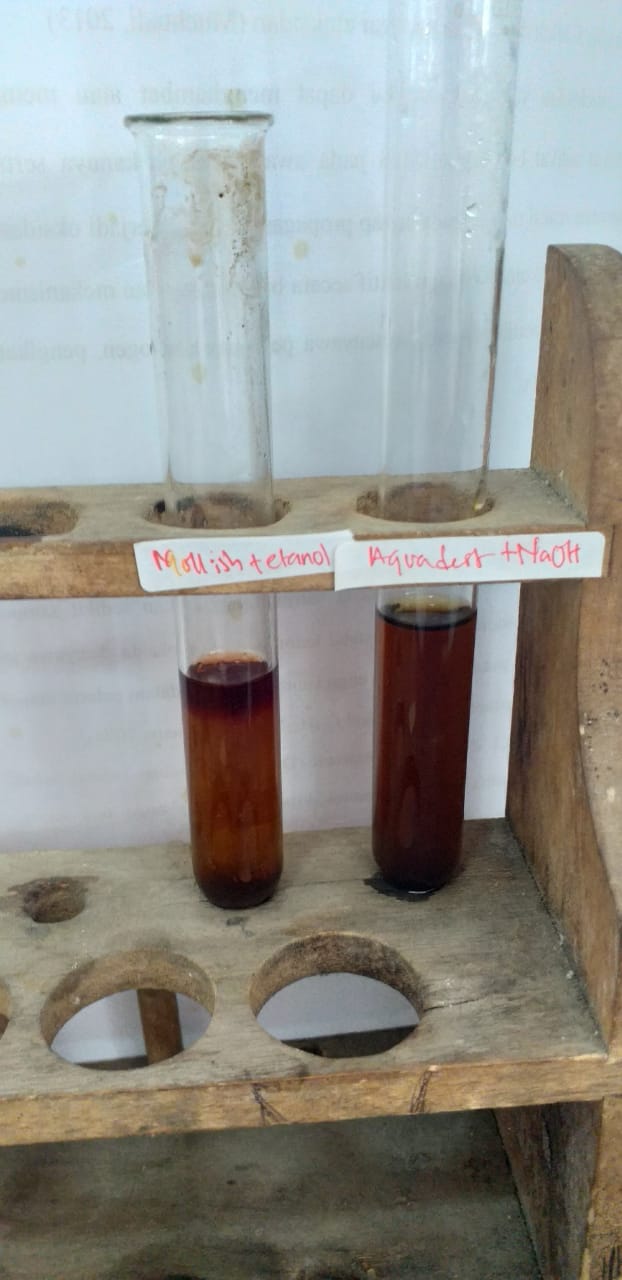                                    Tanin (+)                             Glikosida (+)       Lampiran 6. Skrining FitokimiaSari Labu Siam Muda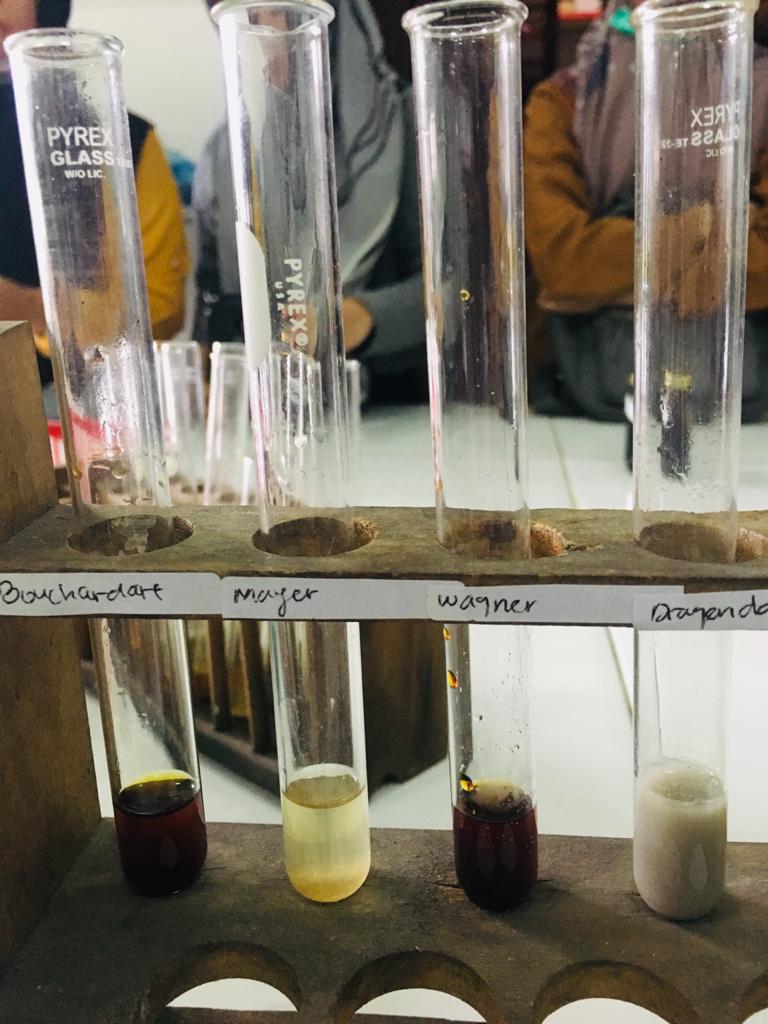 Alkaloid (+)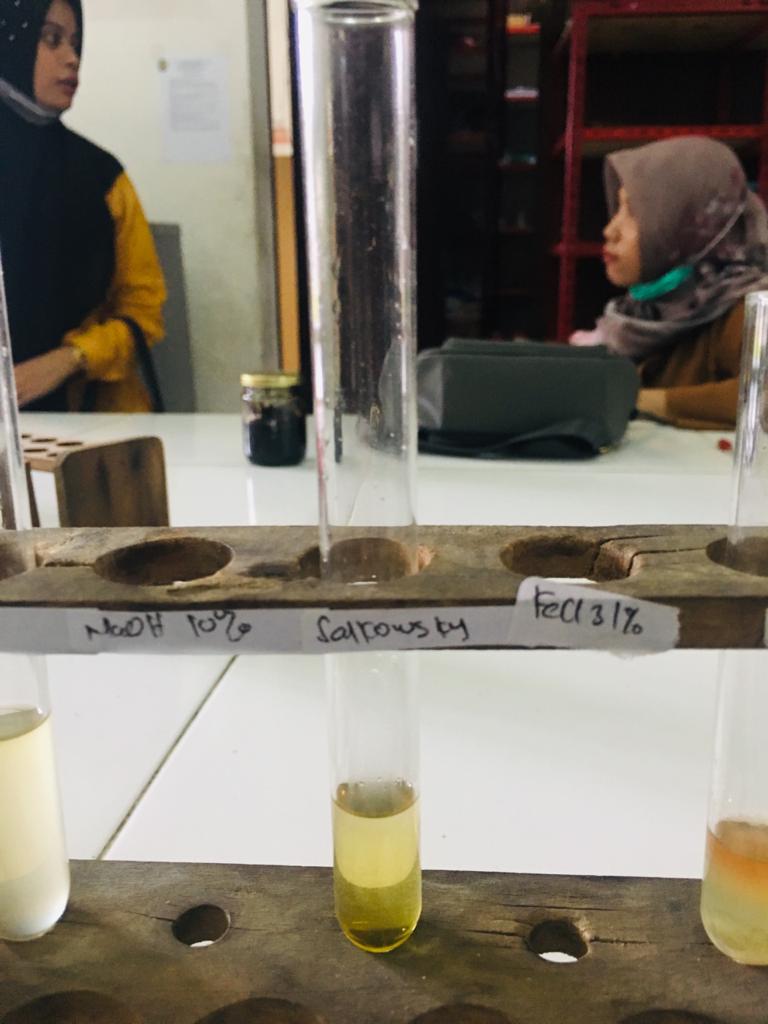                        Steroid (-)              Saponin (+)                 Flavonoid (+)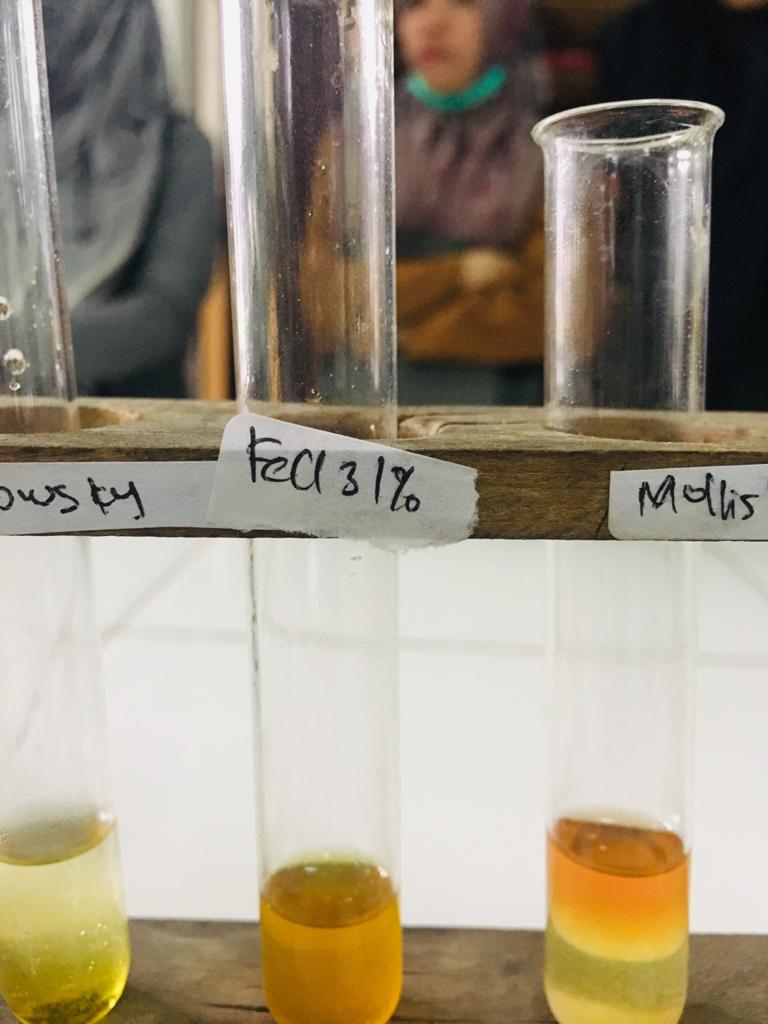 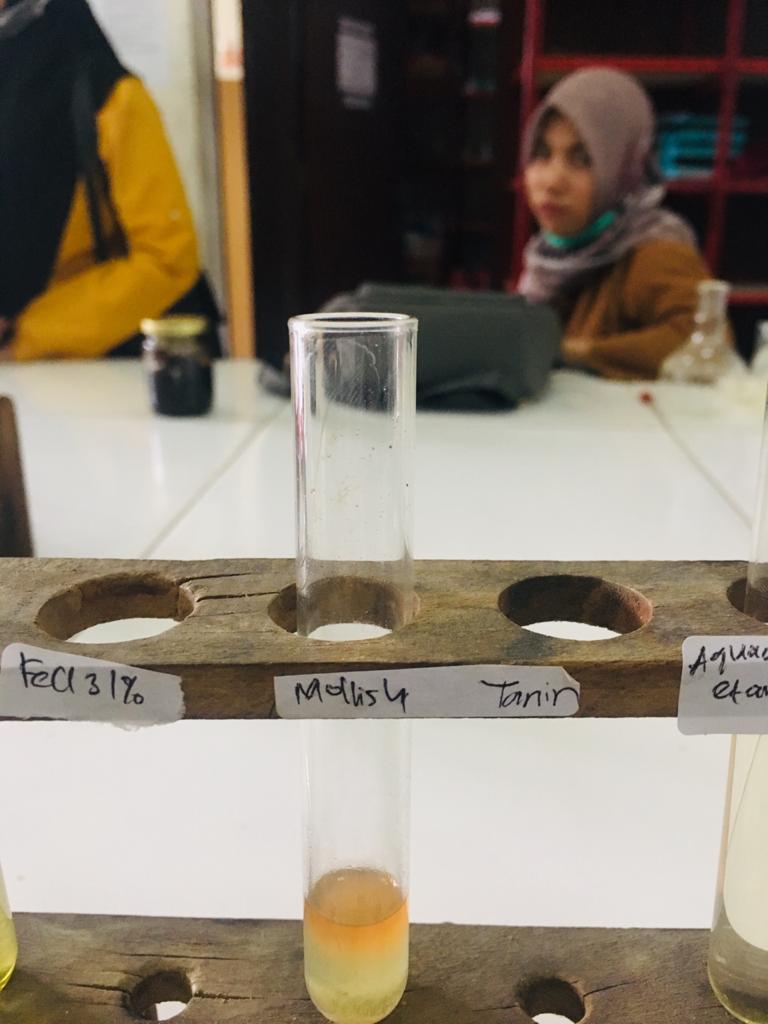           Tanin (-)                 Glikosida (-)               Lampiran 7.  Alat Spektrofotometer 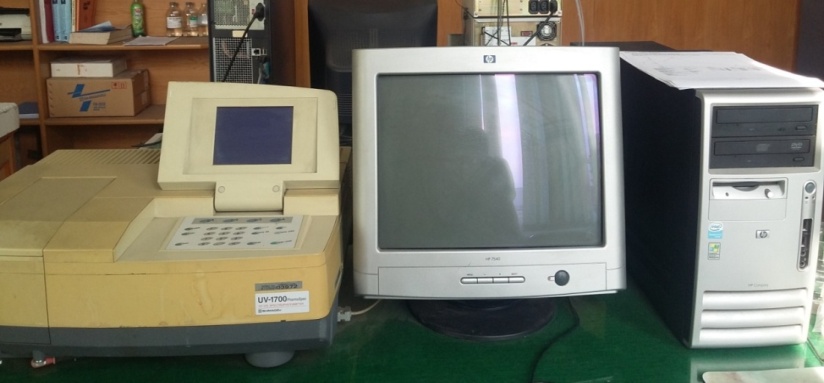 Spektrofotometri UV-VIS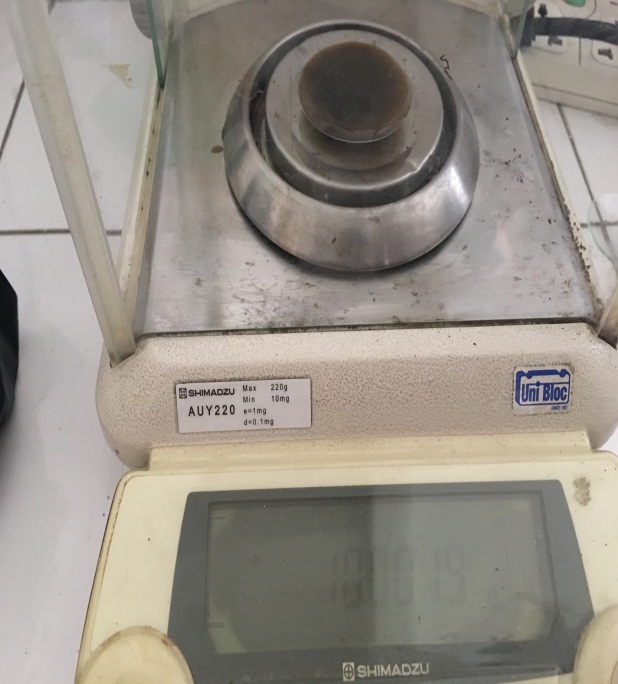 TimbanganLampiran 8. Larutan DPPH, Larutan Bahan Sampel dan Larutan Uji Dengan   Berbagai Konsentrasi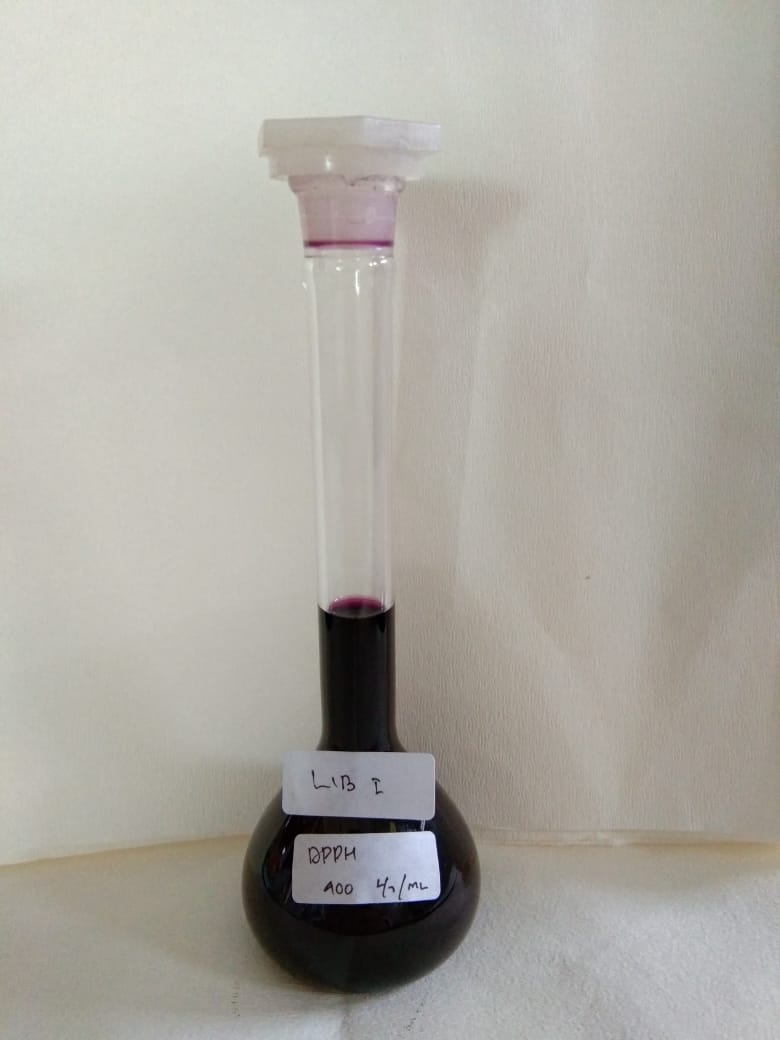 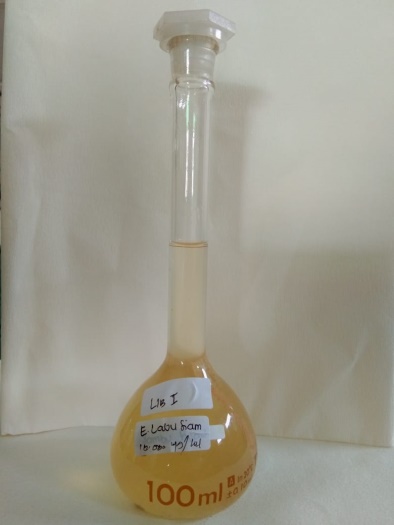 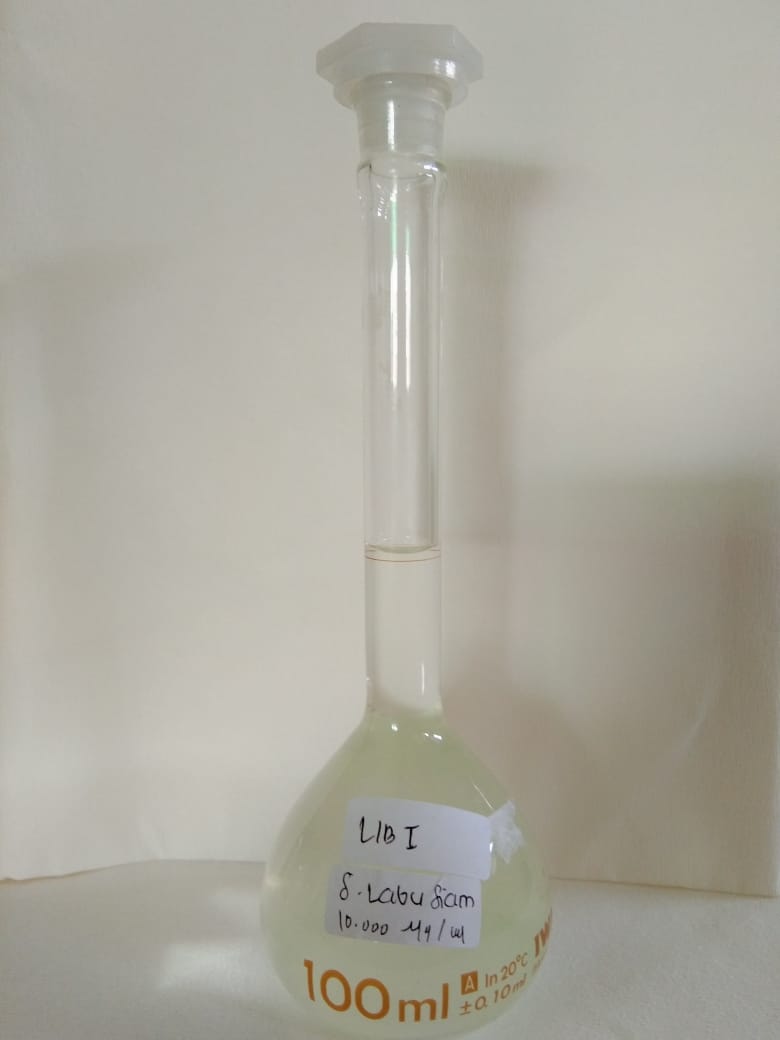 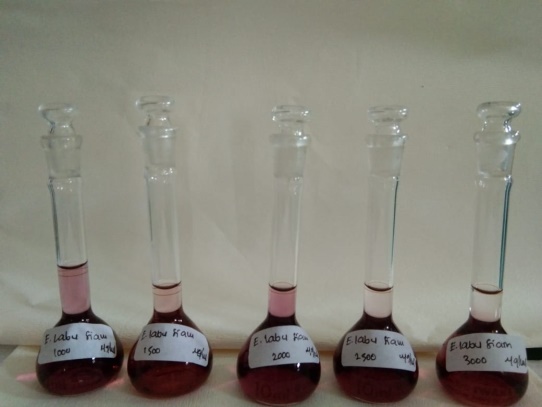 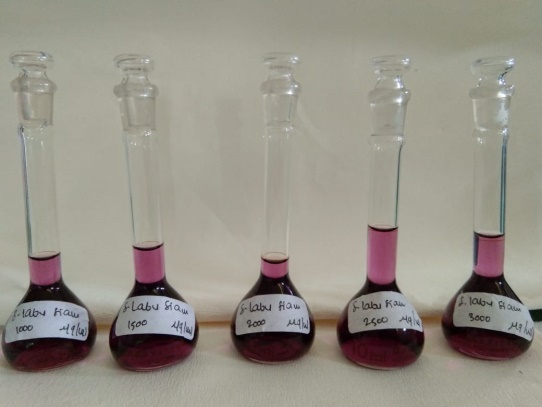 Lampiran 9. Bagan Alir Penentuan Panjang Gelombang Serapan Maksimum DPPHDimasukkan dalam labu tentukur        25 mlDilarutkan dengan etanol dicukupkan sampai garis tanda						Dipipet 1 mlDimasukkan dalam labu tenrukur10 mlDicukupkan dengan etanol Sampai    garis tanda						Diukur absorbansi pada kisaran 						 Panjang gelombang 400-800 nmLampiran 10. Bagan Alir Penentuan Operating Time						Dipipet 1 ml 						Dimasukkan dalam labu						   Tentukur 10 mlDicukupkan dengan etanol Sampai garis tandaDiukur absorbansinya pada panjang      gelombang 516,50 nm hingga diperoleh waktu pengukuran stabilLampiran 11. Bagan Alir Uji Aktivitas Antioksidan Buah Labu Siam Muda Dan Vitamin C       Dimasukkan ke dalam labu ukur 100 ml      Dilarutkan dengan etanolDicukupkan dengan etanol sampai                                                      	garis tandaDipipet sebanyak 1ml, 1.5 ml, 2 ml, 2.5 ml dan 3 ml (1000, 1500, 2000, 2500 dan 3000 ppm)Dimasukkan masing-masing ke dalam labu ukur 10 mlDitambahkan 1 ml DPPHDicukupkan dengan etanol sampai garis tandaDidiamkan berdasarkan operating timeDiukur serapannya pada pada panjang gelombang 516,50 nm dengan spektrofometer UV-VisLampiran 12. (Lanjutan)Dimasukkan ke dalam labu ukur 50 ml      Dilarutkan dengan etanolDicukupkan dengan etanol sampai                                                      	garis tandaDipipet sebanyak 5 ml ke dalam labu ukur 50 mlDicukupkan dengan etanol sampai garis tandaDipipet sebanyak 1ml, 1.5 ml, 2 ml, 2.5 ml, 3 ml dan 3.5 ml. (10, 15, 20, 25, 30 dan 35 ppm)Dimasukkan masing-masing ke dalam labu ukur 10 mlDitambahkan 1 ml DPPHDicukupkan dengan etanol sampai garis tandaDidiamkan berdasarkan operating timeDiukur serapannya pada pada panjang gelombang 516,50 nm dengan Spektrofometer UV-VisLampiran 13.Kurva dan Data Operating Time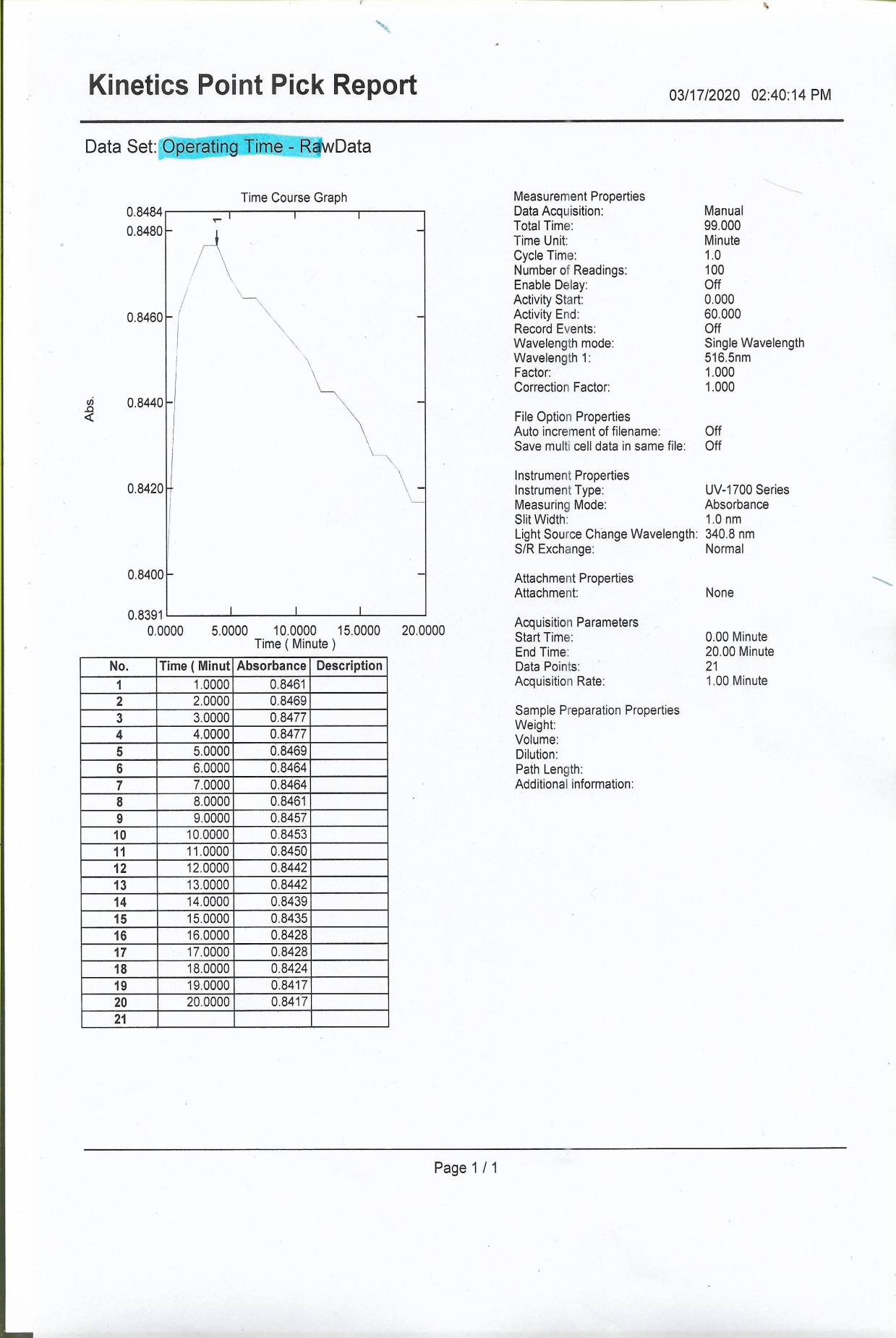 Lampiran14. Hasil Pengukuran Absorbansi DPPH SetelahPenambahan Ekstrak Etanol Buah Labu Siam 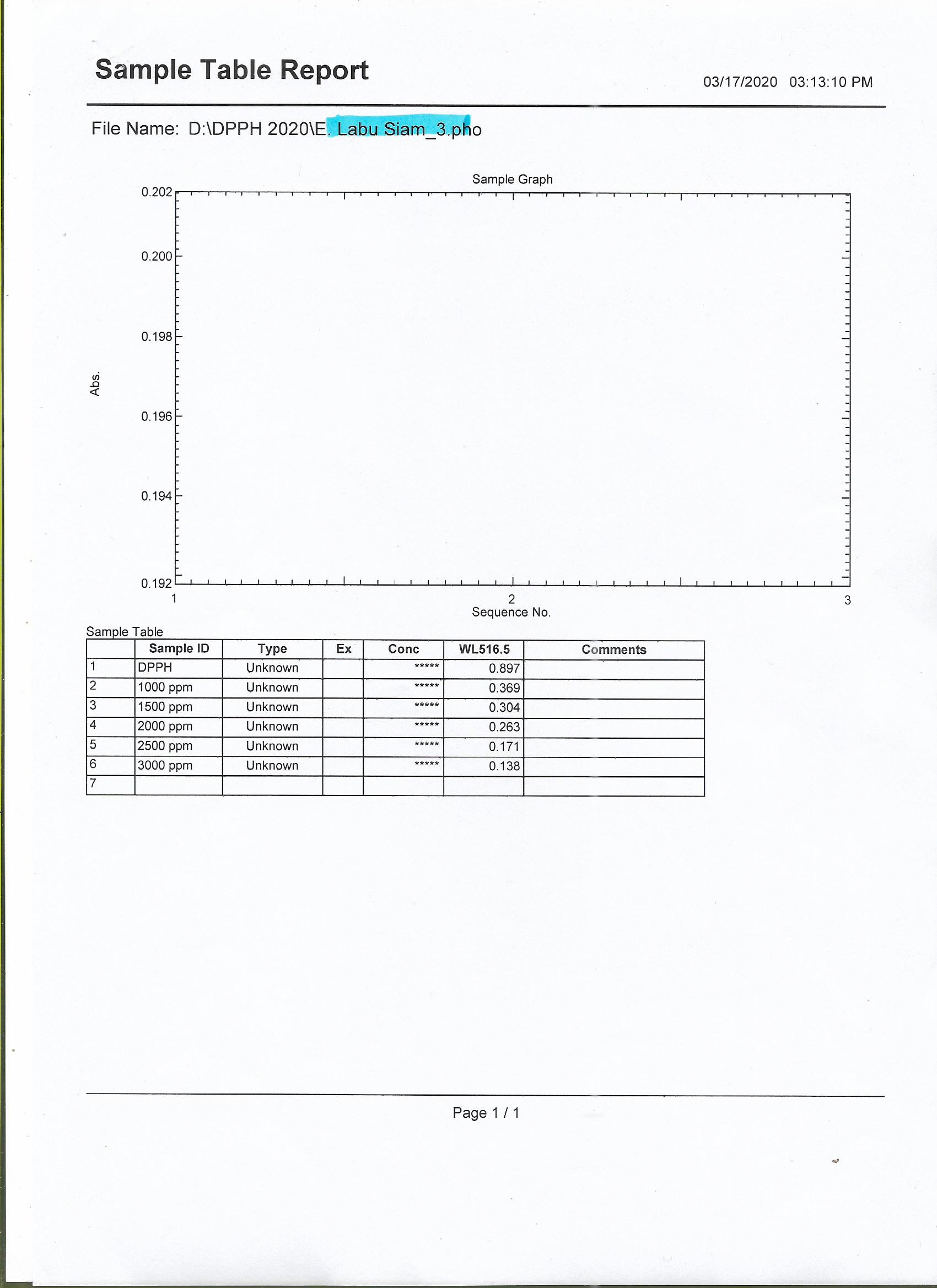 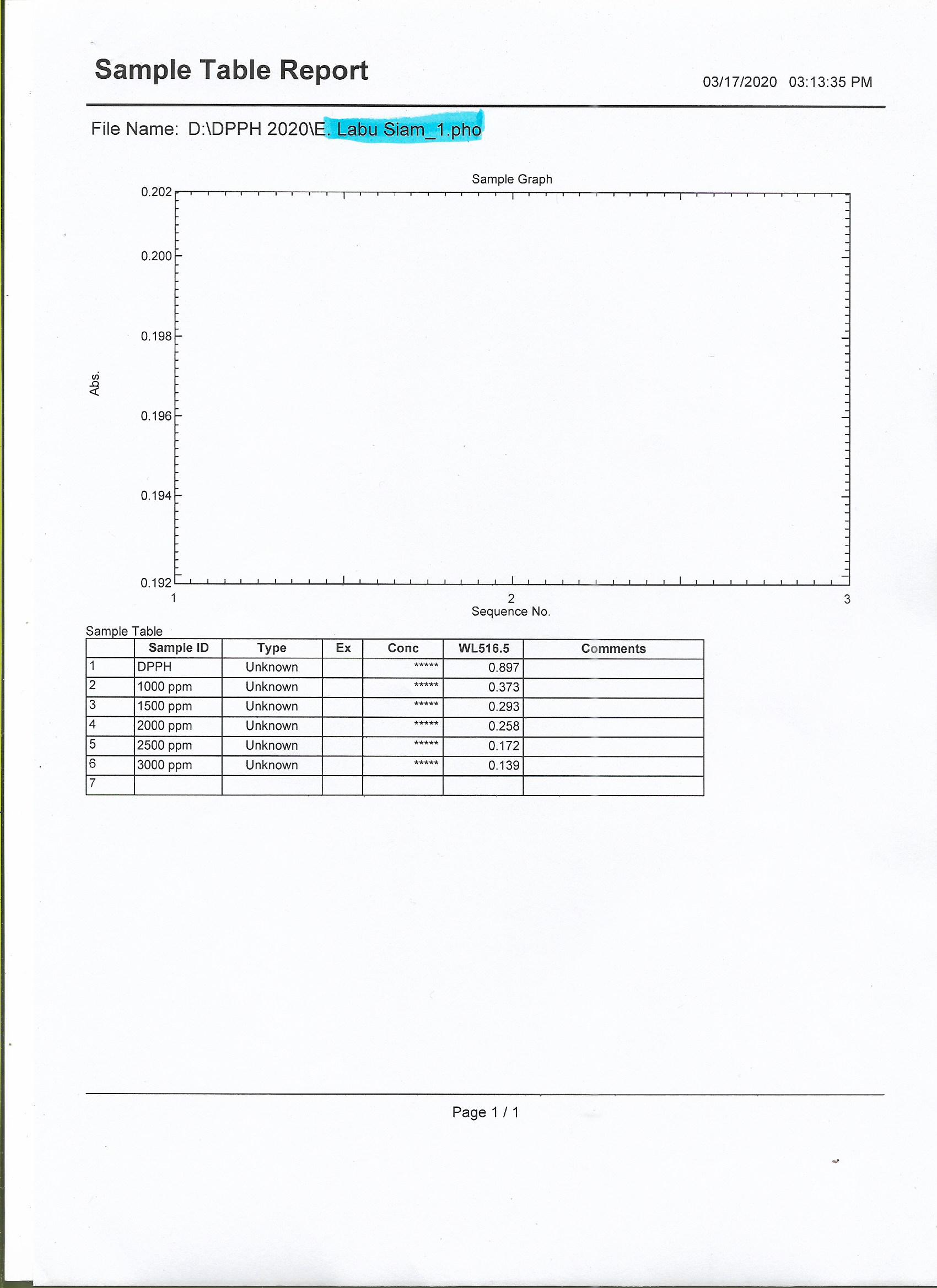 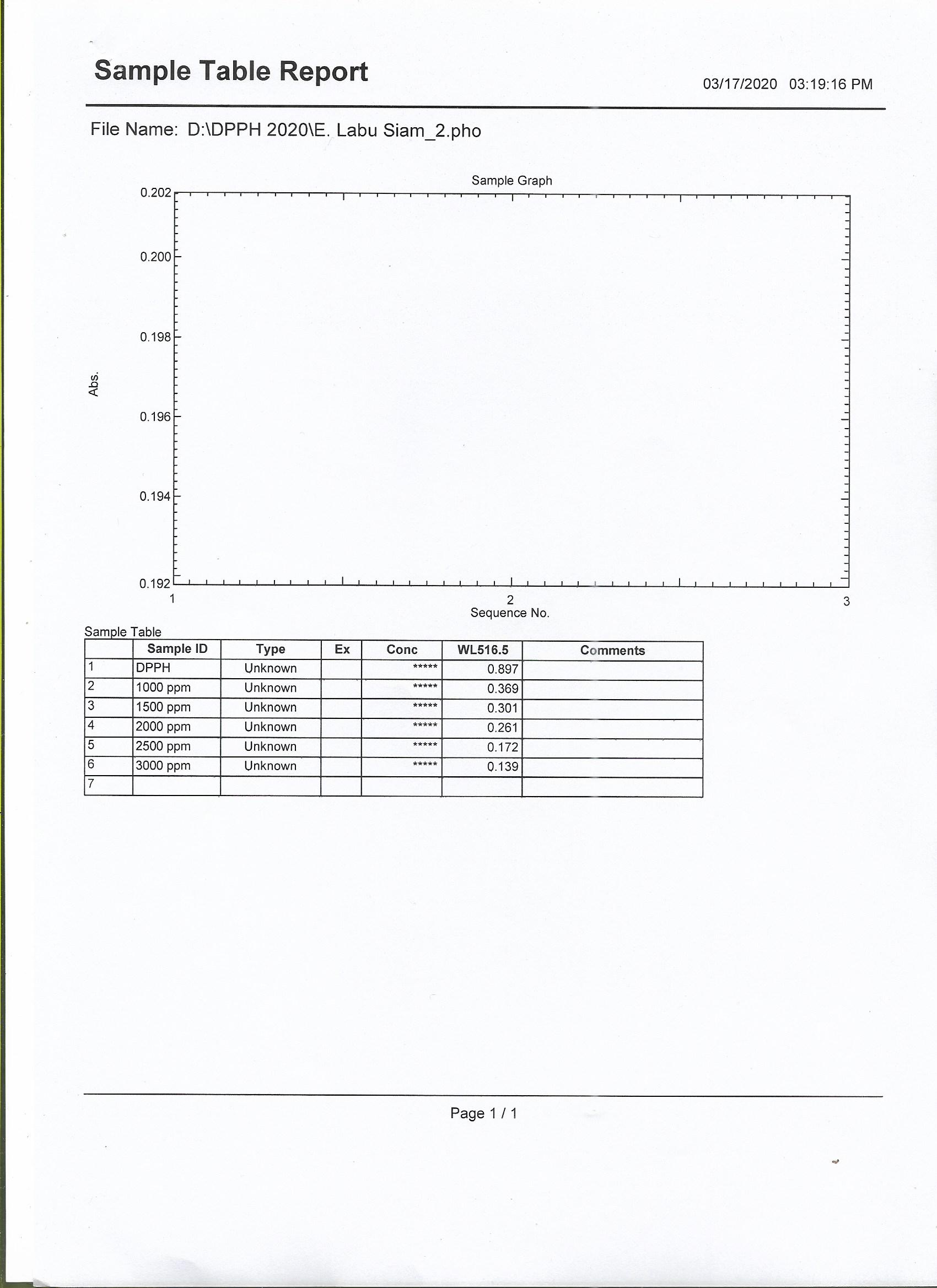 Lampiran 15. Hasil Pengukuran Absorbansi DPPH Setelah Penambahan Sari Buah Labu Siam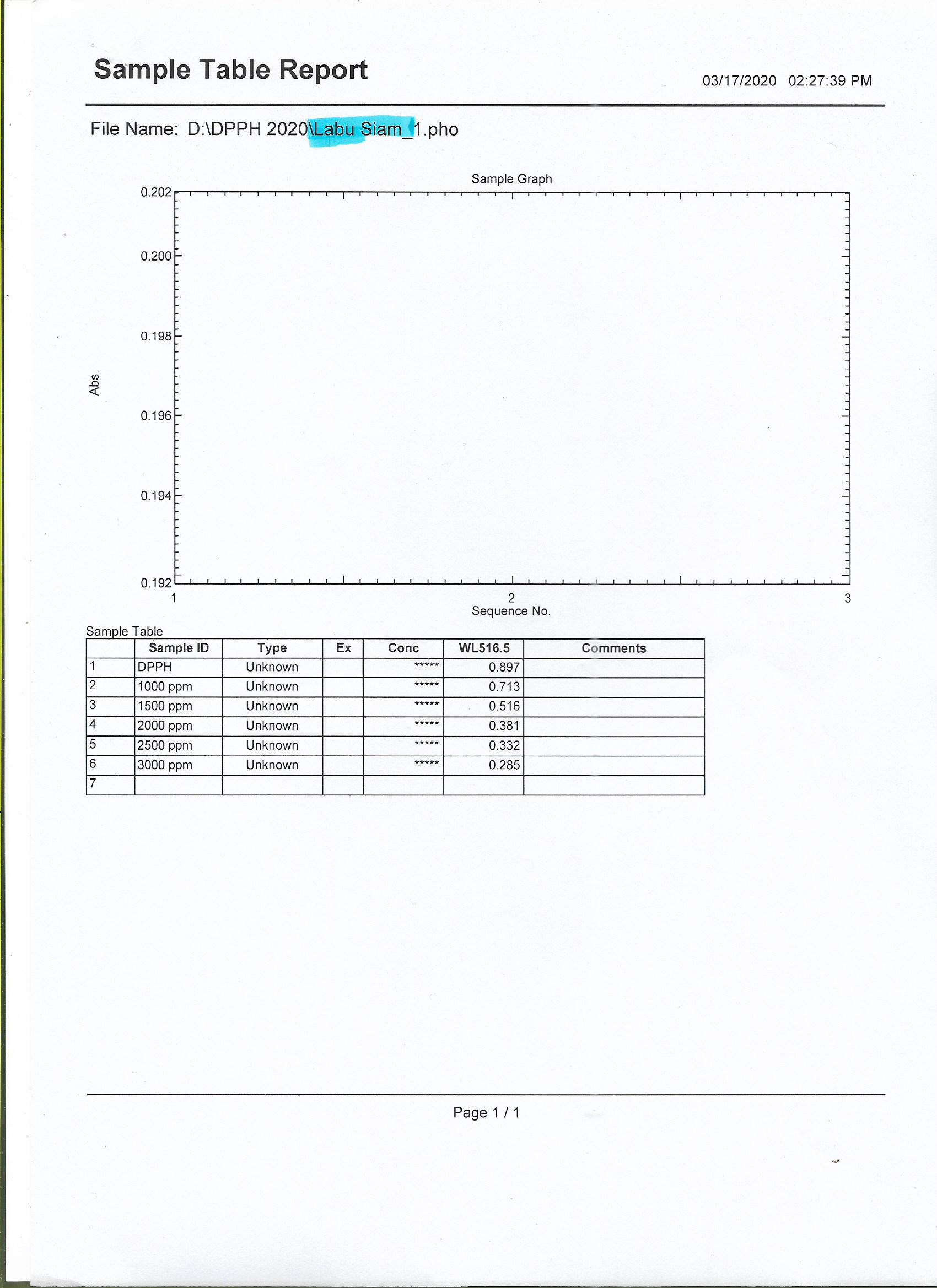 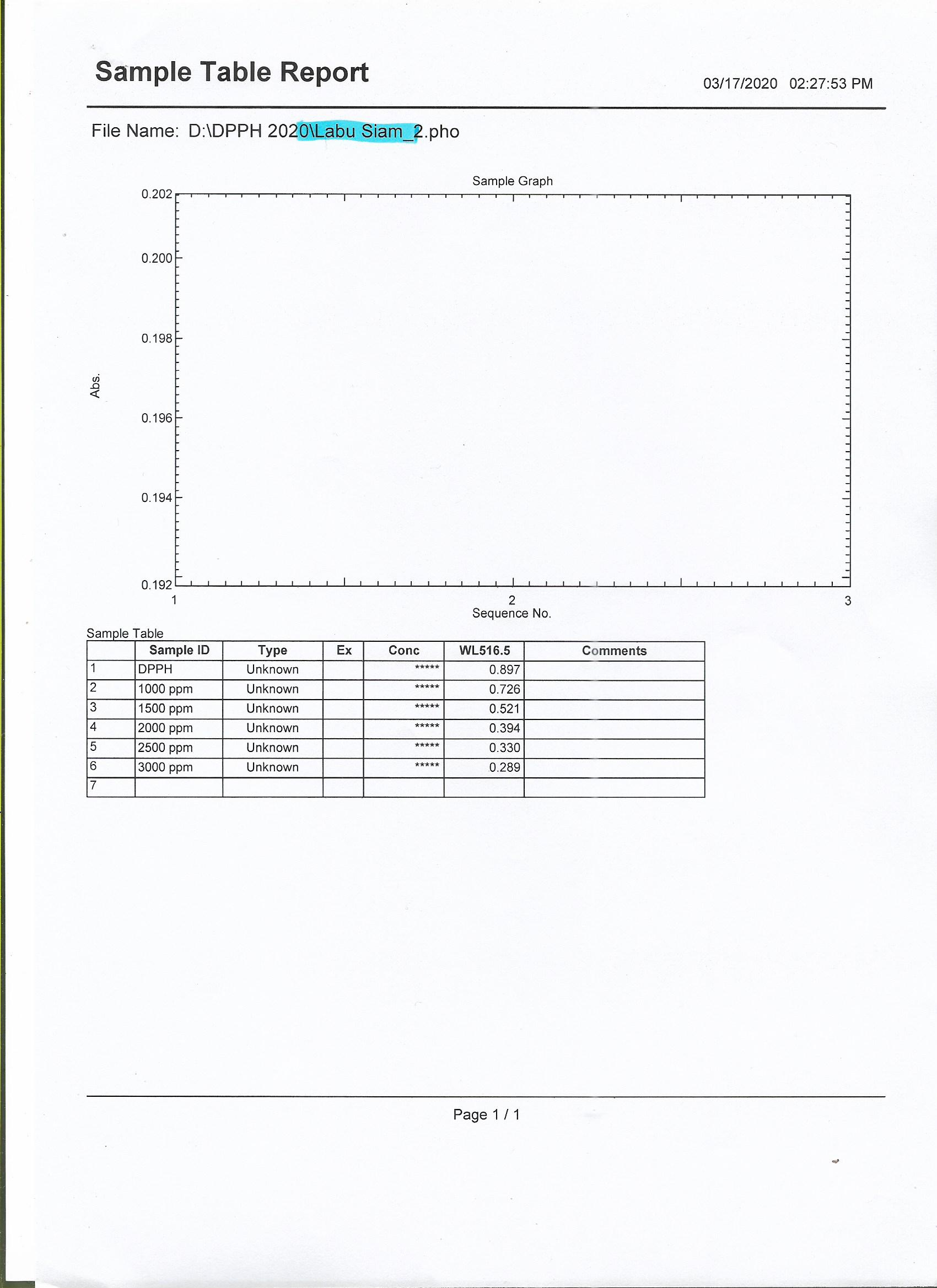 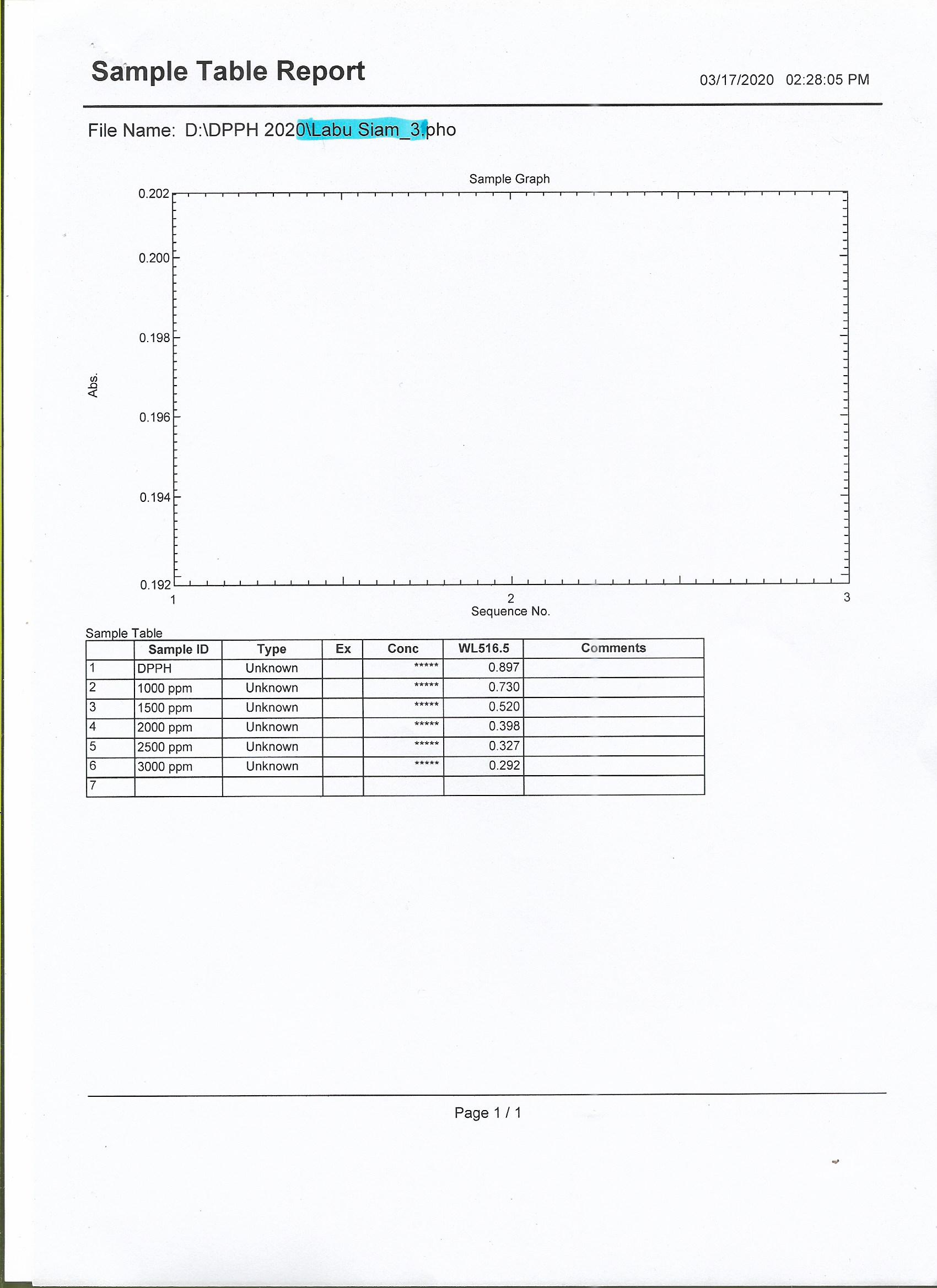 Lampiran 16. Hasil Pengukuran Absorbansi DPPH Setelah Penambahan  Vitamin C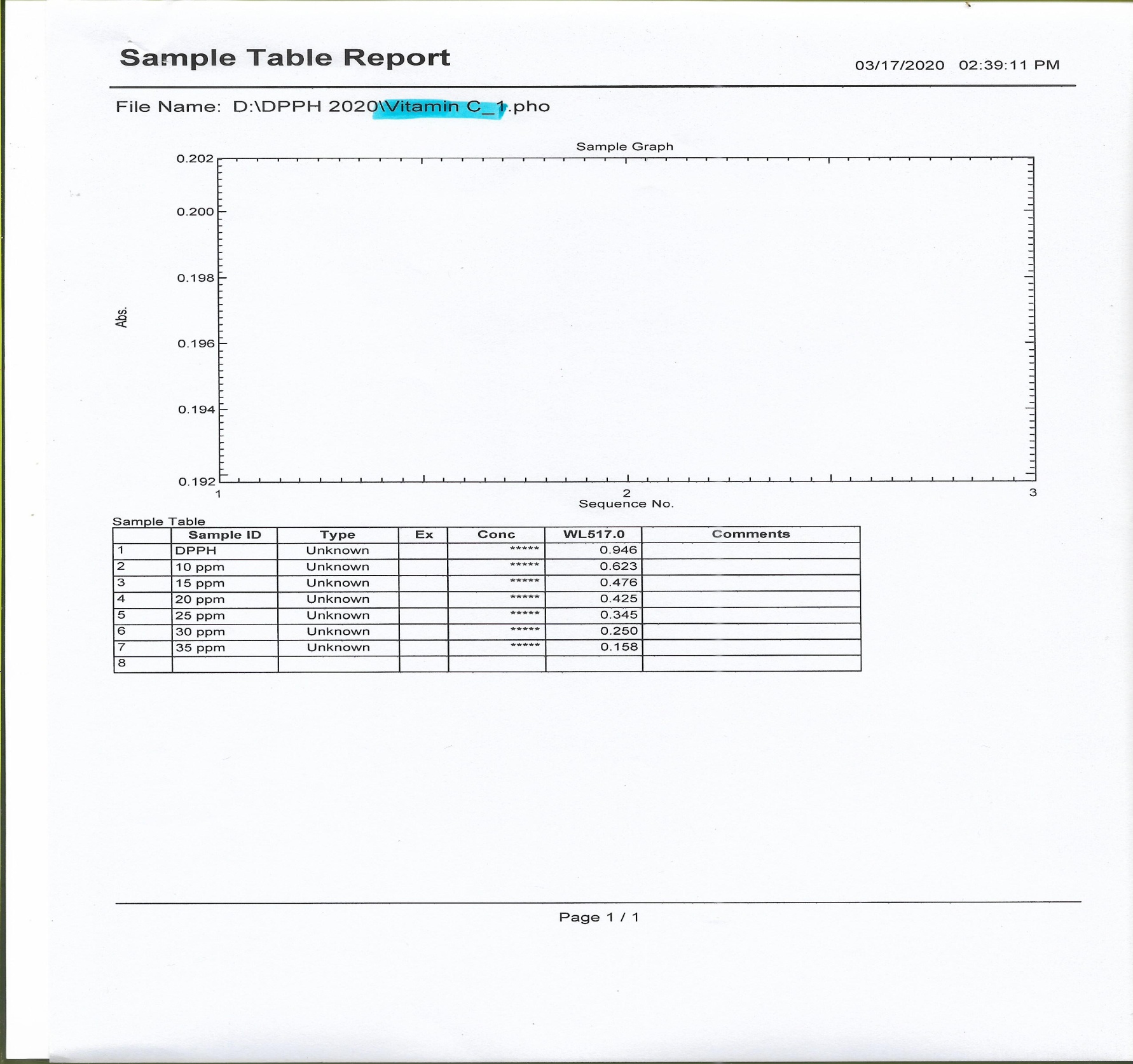 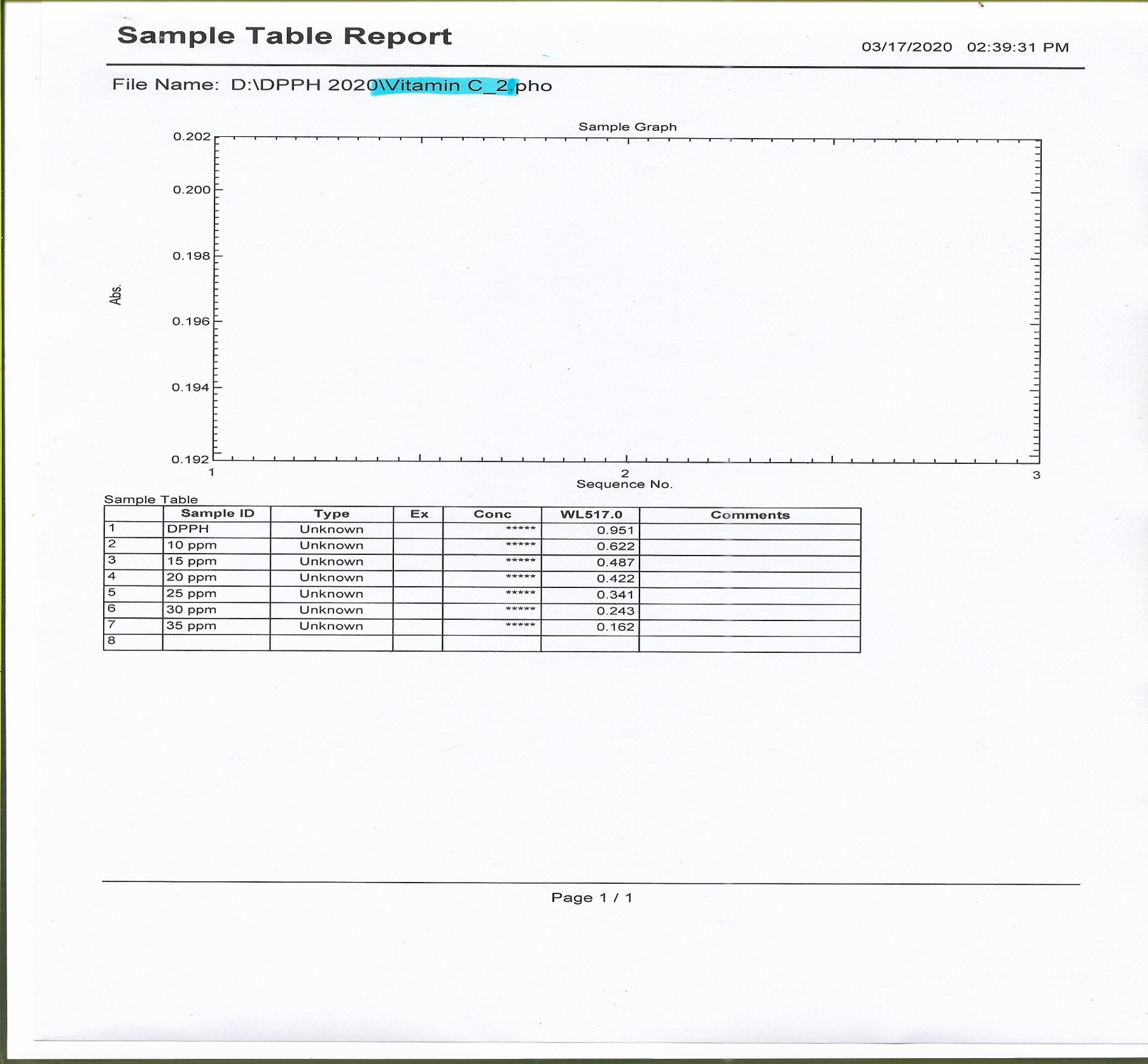 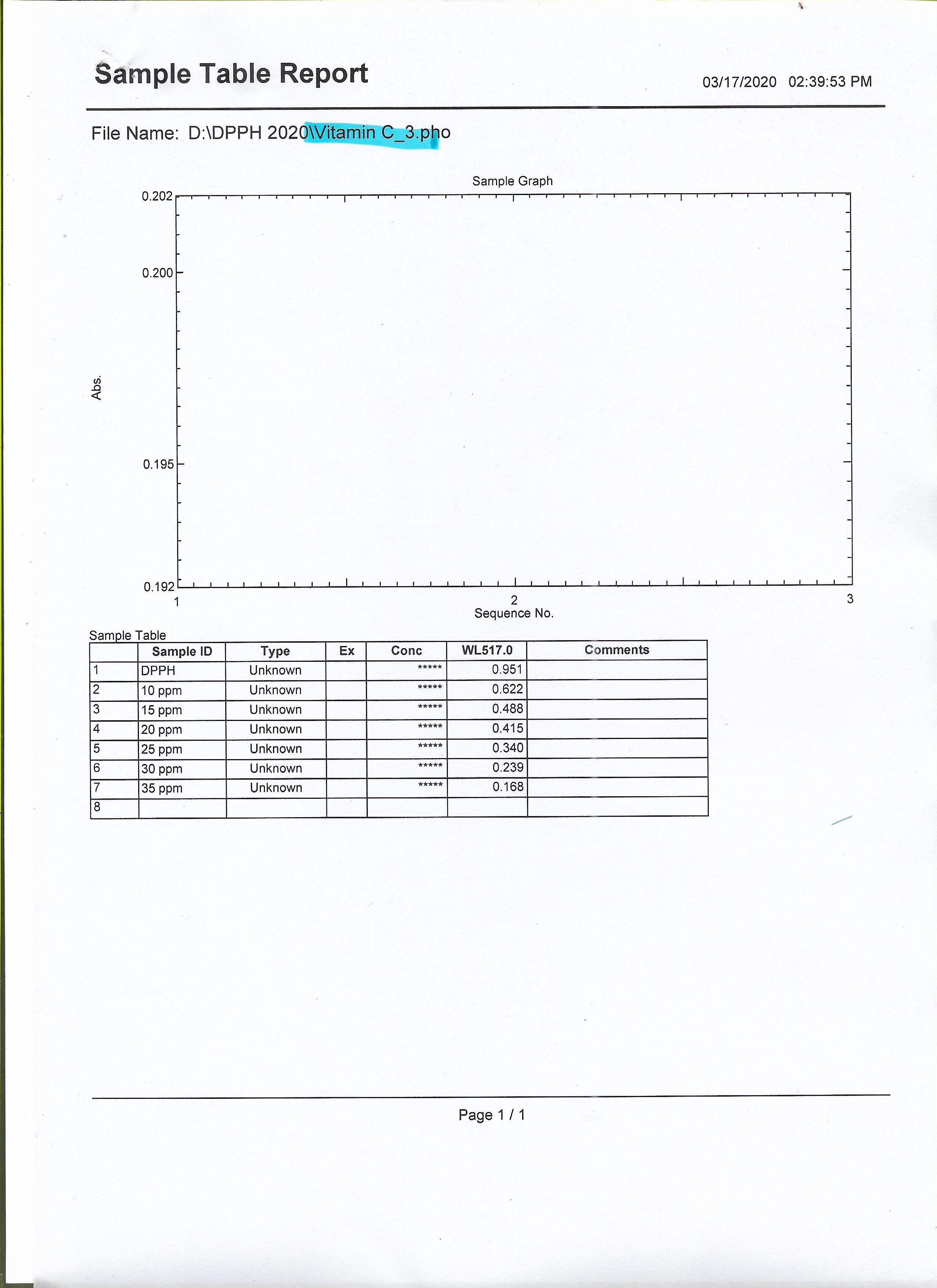 Lampiran 17. Perhitungan Hasil Uji Aktivitas Antioksidan 1. Ekstrak Etanol Buah Labu Siam Mudaa. Tabel data absorbansi % perendaman radikal bebas ekstrak etanol buah labu siam muda% peredaman  × 100 %Keterangan:A kontrol = Absorbansi blankoA sampel = Absorbansi sampelPerhitungan % peredaman ekstrak etanol buah labu siamKonsentrasi 1000ppm % peredaman  × 100 % = 57,97%Konsentrasi 1500ppm% peredaman × 100 % = 66,66 %Konsentrasi 2000ppm% peredaman × 100 % =71,01 %Konsentrasi 2500ppm% peredaman × 100 % =80,93%Konsentrasi 3000ppm% peredaman × 100 % = 84,50 % Lampiran 17. (Lanjutan)b. Tabel data perhitungan IC50 ekstrak etanol buah labu siamKeterangan: 	X = Konsentrasi(ppm)Y = % PerendamanNilai a	= = = = = 0,0264Nilai b 	= ӯ - a= (60,178) - (0,0264) (1666,66)= 60,178– 43,999= 16,179Nilai r	= 			    = 	= = = = =0,9197Persamaan Regresi 	= Y = ax + b			Y = 0,0264x + 16,179Nilai IC50		= Y = 0,0264x + 16,179			50 = 0,0264x + 16,179			x = 			= 1281,0984 µg/mlLampiran 17. (Lanjutan)2. Sari Buah Labu Siama. Tabel data absorbansi % perendaman radikal bebas sari labu siam% peredaman  × 100 %Keterangan:A kontrol = Absorbansi blankoA sampel = Absorbansi sampelPerhitungan % peredaman sari buah labu siamKonsentrasi 1000ppm % peredaman  × 100 % = 19,39 %Konsentrasi 1500ppm% peredaman × 100 % = 42,14 %Konsentrasi 2000ppm% peredaman × 100 % = 56,41%Konsentrasi 2500ppm% peredaman × 100 % = 63,32 %Konsentrasi 3000ppm% peredaman × 100 % = 67,89 %Lampiran17. (Lanjutan)b. Tabel data perhitungan IC50 sari buah labu siamKeterangan: 	X = Konsentrasi(ppm)Y = % PerendamanNilai a	= = = = = 0,0243Nilai b 	= ӯ - a= (41,525) - (0,0243) (1666,66)= 41,525 – 40,499= 1,026Nilai r	= 			    = 	= = = =0,9626Persamaan Regresi 	= Y = ax + b			Y = 0,0243x + 1,026Nilai IC50		= Y = 0,0243x + 1,026			50 = 0,0243x +1,026			x = 		= 2074,277 µg/mlLampiran 17. (Lanjutan)3. Vitamin Ca. Tabel data absorbansi % perendaman radikal bebas vitamin c% peredaman  × 100 %Keterangan:A kontrol = Absorbansi blankoA sampel = Absorbansi sampelPerhitungan % peredaman vitamin cKonsentrasi 10ppm % peredaman  × 100 % = 34,45 %Konsentrasi 15ppm% peredaman × 100 % = 49,10 %Konsentrasi 20ppm% peredaman × 100 % = 55,74 %Konsentrasi 25ppm% peredaman × 100 % = 63,96 %Konsentrasi 30ppm% peredaman × 100 % = 74,28 %Lampiran 17. (Lanjutan)Konsentrasi 35ppm% peredaman × 100 % = 82,929 %b. Tabel data perhitungan IC50 vitamin cKeterangan: 	X = Konsentrasi(ppm)Y = % PerendamanNilai a	= = = = = 2,2652Nilai b 	= ӯ - a= (51,497) - (2,2652) (19,285)= 51,497 – 43,684= 7,813Nilai r	= 			= 	= = = = =0,9828Persamaan Regresi 	= Y = ax + b			Y = 2,2652x + 7,813Nilai IC50		= Y = 2,2652x + 7,813			50 = 2,2652x + 7,813			x = 			= 18,623 µg/mlNoKonsentrasi larutan uji (ppm)Pengukuran AbsorbansiPengukuran AbsorbansiPengukuran AbsorbansiRata-Rata(A)% Perendaman NoKonsentrasi larutan uji (ppm)123Rata-Rata(A)% Perendaman 1DPPH0,8970,8970,8970,897-210000,3730,3690,3690,37057,97 %315000,2930,3010,3040,29966,66 %420000,2580,2610,2630,26071,01 %525000,1720,1720,1710,17180,93 %630000,1390,1390,1380,13984,50 %X(Konsentrasi)Y(%Perendaman)XYX2Y200000100057,975797010000003360,5209150066,669999022500004443,5556200071,0114202040000005042,4201250080,9320232562500006549,6649300084,5025350090000007140,25∑X = 10000∑Y = 361,07∑XY = 755805∑X2 = 22500000∑Y2 =   26536,4115 = 1666,66ӯ = 60,178∑XY = 755805∑X2 = 22500000∑Y2 =   26536,4115NoKonsentrasi larutan uji (ppm)Pengukuran AbsorbansiPengukuran AbsorbansiPengukuran AbsorbansiRata-Rata(A)% Perendaman NoKonsentrasi larutan uji (ppm)123Rata-Rata(A)% Perendaman 1DPPH0,8970,8970,8970,897-210000,7130,7260,7300,72319,39 %315000,5160,5210,5200,51942,14 %420000,3810,3940,3980,39156,41%525000,3320,3300,3270,32963,32 %630000,2850,2890,2920,28867,89 %X(Konsentrasi)Y(%Perendaman)XYX2Y200000100019,39193901000000375,9721150042,146321022500001775,7796200034,116822040000001163,4921250063,3215830062500004009,4224300067,8920367090000004609,0521∑X = 10000∑Y = 249,15∑XY = 557390∑X2 = 22500000∑Y2 =  13952,3141 = 1666,66ӯ = 41,525∑XY = 557390∑X2 = 22500000∑Y2 =  13952,3141NoKonsentrasi larutan uji (ppm)Pengukuran AbsorbansiPengukuran AbsorbansiPengukuran AbsorbansiRata-Rata(A)% Perendaman NoKonsentrasi larutan uji (ppm)123Rata-Rata(A)% Perendaman 1DPPH0,9460,9510,9510.949-2100,6230,6220,6220,62234,45%3150,4760,4870,4880,48349,10 %4200,4250,4220,4150,42055,74 %5250,3450,3410,3400,34263,96 %6300,2500,2430,2390,24474,28 %7350,1580,1620,1680,16282,92 %X(Konsentrasi)Y(%Perendaman)XYX2Y2000001034,45344,571001187,2848491549,10736,562252411,2028162055,741114,844003107,1705642563,961599,056254091,1374443074,282228,649005518,7069443582,922902,51512256877,219041∑X = 135∑Y = 360,482∑XY = 8926,175∑X2 = 3475∑Y2 = 23192,721658 = 19,285ӯ = 51,497∑XY = 8926,175∑X2 = 3475∑Y2 = 23192,721658